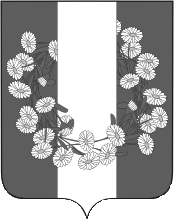 АДМИНИСТРАЦИЯ БУРАКОВСКОГО СЕЛЬСКОГО ПОСЕЛЕНИЯ КОРЕНОВСКОГО РАЙОНАПОСТАНОВЛЕНИЕот 21.12.2018                                                                                                                             № 139хут. Бураковский Об утверждении Порядка финансирования мероприятий по сохранению, популяризации и государственной охране объектов культурного наследия за счёт средств, получаемых от использования находящихся в муниципальной собственности объектов культурного наследия, включённых в Единый государственный реестр объектов культурного наследия (памятников истории и культуры) народов Российской Федерации, и (или) выявленных объектов культурного наследияВ соответствии с Федеральным законом от 06 октября 2003 года  № 131-ФЗ «Об общих принципах организации местного самоуправления в Российской Федерации», пунктом 3 статьи 13 статьей  Федерального закона от 25 июня 2002 года № 73-ФЗ «Об объектах культурного наследия (памятниках истории и культуры) народов Российской Федерации», администрация Бураковского сельского поселения Кореновского района   п о с т а н о в л я е т:                                                                                               1. Утвердить Порядок финансирования мероприятий по сохранению, популяризации и государственной охране объектов культурного наследия за счёт средств, получаемых от использования находящихся в муниципальной собственности объектов культурного наследия, включённых в Единый государственный реестр объектов культурного наследия (памятников истории и культуры) народов Российской Федерации, и (или) выявленных объектов культурного наследия (прилагается).2. Общему отделу администрации Бураковского сельского поселения Кореновского района (Абрамкина) обнародовать настоящее постановление в установленных местах и разместить на официальном сайте органов местного самоуправления Бураковского сельского поселения Кореновского района в сети «Интернет». 3. Постановление вступает в силу  после его официального обнародования.ГлаваБураковского сельского поселения Кореновского района                                                                           Л.И.ОрлецкаяПРИЛОЖЕНИЕ УТВЕРЖДЕНпостановлением администрацииБураковского сельского поселенияКореновского районаот 21 декабря 2018 года  № 139ПОРЯДОКфинансирования мероприятий по сохранению, популяризации и государственной охране объектов культурного наследия за счёт средств, получаемых от использования находящихся в муниципальной собственности объектов культурного наследия, включённых в Единый государственный реестр объектов культурного наследия (памятников истории и культуры) народов Российской Федерации, и (или) выявленных объектов культурного наследияРаздел I Общие положения1. Настоящий Порядок финансирования мероприятий по сохранению, популяризации и государственной охране объектов культурного наследия за счёт средств, получаемых от использования находящихся в муниципальной собственности объектов культурного наследия, включённых в Единый государственный реестр объектов культурного наследия (памятников истории и культуры) народов Российской Федерации, и (или) выявленных объектов культурного наследия определяет механизм и условия финансирования из местного бюджета (бюджета Бураковского сельского поселения Кореновского района) (далее - местный бюджет) мероприятий по сохранению, популяризации и государственной охране объектов культурного наследия за счёт средств, получаемых от использования находящихся в муниципальной собственности объектов культурного наследия, включённых в Единый государственный реестр объектов культурного наследия (памятников истории и культуры) народов Российской Федерации, и (или) выявленных объектов культурного наследия, в соответствии с Бюджетным кодексом Российской Федерации, а также регламентирует учёт и контроль за использованием указанных средств.2. Финансирование мероприятий осуществляется в соответствии со сводной бюджетной росписью местного бюджета на соответствующий финансовый год в пределах лимитов бюджетных обязательств, утверждённых на указанные цели.Главным распорядителями средств местного бюджета являются администрация Бураковского сельского поселения Кореновского района.Раздел II Финансирование мероприятий по сохранению, популяризации и государственной охране объектов культурного наследия3. Финансирование мероприятий по сохранению, популяризации и государственной охране объектов культурного наследия, включённых в Единый государственный реестр объектов культурного наследия (памятников истории и культуры) народов Российской Федерации, и (или) выявленных объектов культурного наследия (далее - объект культурного наследия) проводится на основании:муниципальных контрактов (договоров) на поставки товаров, выполнение работ, оказание услуг для муниципальных нужд, заключённых в соответствии с законодательством Российской Федерации;актов приёмки выполненных работ (оказанных услуг), содержащих сведения о фактических затратах на выполнение работ (оказание услуг), предусмотренных сметой расходов.4. Финансирование расходов на указанные мероприятия осуществляется в пределах утверждённых бюджетных ассигнований через лицевые счета получателей бюджетных средств путём перечисления средств на расчётные счета исполнителей работ (услуг), поставщиков товаров, открытые в кредитных организациях.Раздел III Мероприятия по сохранению, государственной охране и популяризации объектов культурного наследия5. К мероприятиям по сохранению и государственной охране объектов культурного наследия относится:организация работы по подготовке проектной документации ремонта (реставрации) объекта культурного наследия, находящегося в муниципальной собственности Бураковского сельского поселения Кореновского района, не переданного в оперативное управление или хозяйственное ведение, и согласование данной документации с управлением государственной охраны объектов культурного наследия Краснодарского края;организация работ по осуществлению ремонта (реставрации) объекта культурного наследия, находящегося в муниципальной собственности Бураковского сельского поселения Кореновского района, не переданного в оперативное управление или хозяйственное ведение;организация работы по изготовлению, установке, демонтажу, замене, восстановлению, ремонту информационных надписей и обозначений на объектах культурного наследия, находящихся в муниципальной собственности Бураковского сельского поселения Кореновского района и не переданных в хозяйственное ведение или оперативное управление.6. К мероприятиям по популяризации объектов культурного наследия относится:организация и проведение муниципальных конкурсов, связанных с популяризацией объектов культурного наследия;организация работы по проведению мероприятий историко-культурной направленности, связанной с популяризацией объектов культурного наследия;организация работы по осуществлению общественной доступности объекта культурного наследия регионального значения его собственниками и пользователями;организация освещения вопросов охраны, сохранения и использования объекта культурного наследия в средствах массовой информации, в том числе выпуск популярных информационно-справочных и рекламных изданий, создание теле- и радиопередач, кино- и видеофильмов, посвящённых объекту культурного наследия;подготовка и проведение научно-практических конференций, симпозиумов;организация проведения семинаров, тематических выставок и презентаций по вопросам охраны, сохранения и использования объекта культурного наследия.Раздел IV Ведение учёта7. Финансовый отдел администрации Бураковского сельского поселения Кореновского района организовывает ведение учёта средств местного бюджета, использованных на цели по сохранению, популяризации и государственной охране объектов культурного наследия, полученных от использования находящихся в муниципальной собственности объектов культурного наследия, включённых в Единый государственный реестр объектов культурного наследия (памятников истории и культуры) народов Российской Федерации, и (или) выявленных объектов культурного наследия, в соответствии с законодательством Российской Федерации.Раздел V Контроль8. Контроль за целевым и эффективным использованием средств местного бюджета, выделяемых на финансирование мероприятий, осуществляется администрацией Бураковского сельского поселения Кореновского района.Глава Бураковского сельского поселения Кореновского района                                                                           Л.И.Орлецкая